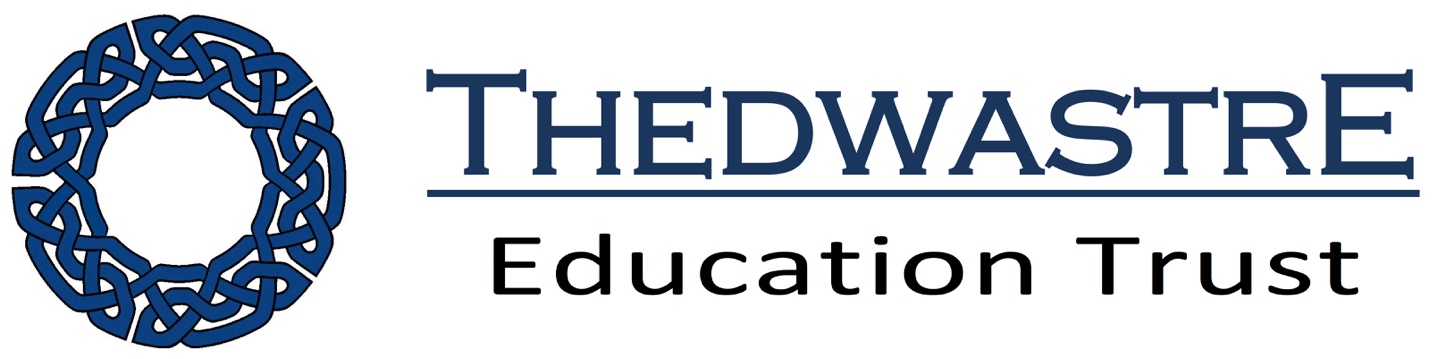 The Trust and its schools are committed to safeguarding and promoting the welfare of children and young people and the successful candidate must ensure that the highest priority is given to following guidance and regulations to safeguard children and young people. The successful candidate will be required to undergo an Enhanced Disclosure from the Disclosure and Barring Service (DBS).This job description sets out the key duties and responsibilities and the duties listed are examples for this grade of post, however, similar duties may still be undertaken by the post holder and are not excluded because they are not listed. There may be circumstances where the post holder is required to work at other academy sites within the Trust.Key ResponsibilitiesJob DESCRIPTIONThe teacher plans lessons and directs learning. Teaching Assistants provide support to the teacher and through this to pupils and to the teaching of the curriculum.  Teaching Assistants work under the direction of the teacher, whether with the whole class, a small group, or an individual pupil.Teaching Assistants will be expected to encourage pupils to participate in the social and academic life of the school, help enable them to become more independent learners and help to raise their standards of achievement.All duties will be carried out within recognised procedures or guidelines and the teacher will be available for support and guidance.DUTIES AND RESONSIBILITIESSupport for pupilsUndertake a range of tasks to support learning e.g. supporting literacy and numeracy work, listening to reading etc.Work with pupils, either one-to-one or in small groups, some of whom may have Special Educational NeedsAs appropriate, look after sick/upset pupils and attend to physical needsUndertake first aid Support for the teacherProvide support for the teacher during lessons, e.g. through directed work in Literacy or Numeracy and other curriculum areas, or supervising small groups of pupils whilst the teacher is carrying out assessments;Assist teaching staff to ensure that the aims and objectives of the school are achieved;Raise the awareness of teaching staff to the strengths and difficulties of individual pupils;Assist teaching staff in the monitoring and evaluation of pupils' progress, providing them with feedback on observations undertaken;Assist in the assessment of individual pupils;Assist in the monitoring of Individual Education Plans (IEPs) for children who need learning support;Raise the awareness of teaching staff to any pressures on pupils which may result in behaviour problems;Provide support for teachers in developing effective approaches to managing behaviour;Assist in setting behaviour targets;Assist in reviewing EHCPs or statements of Special Educational Needs where appropriate;Undertake tasks to support the curriculum and assist with events organised as part of the curriculum;Support implementation of Government initiatives under the direction of the teacher.The duties and responsibilities of any post may change from time to time, and post holders may be expected to carry out other work not explicitly mentioned above which is considered to be appropriate the exiting level of responsibility vested in the post.PERSON SPECIFICATIONCriteriaEssential to basic performance of jobRequired for fully competent performance of jobKnowledge:Knowledge:Knowledge:Technical or specialistExperience of working with pupilsBroad awareness and understanding of medical conditions such as asthma, epilepsy etcKnowledge and use of a range of equipmentAwareness of health and safety proceduresBasic knowledge of first aidExperience of one to one support, where appropriateRecognised competence in literacy and/or numeracyNVQ2 or equivalent in related areaLiteracy and numeracyAbility to read and understand instructionsAbility to complete reports such as incident report form, behaviour diary, progress report etcSchool environmentKnowledge of school policies and proceduresKnowledge of school policies and proceduresMental Skills:Mental Skills:Mental Skills:ResearchAssist teacher with information gathering and resources as appropriateProblem solvingAbility to recognise and resolve or report problemsThinking creatively / Developing new ideasWhen supervising/ working with small groups of pupils the post holder must be able to adapt support given to pupils depending on age and/or abilityCriteriaEssential to basic performance of jobRequired for fully competent performance of jobAssist teacher in creating a positive learning environmentInterpersonal & Communications Skills:Interpersonal & Communications Skills:Interpersonal & Communications Skills:Caring skillsSensitivity to pupils' needsAdvising / guiding skillsAdvising and guiding pupils on the best way to handle situations, under the teacher's directionProviding information to other members of staff in relation to pupils’ behaviour, activities and general progressEncouraging pupils to participate in or complete tasksAbility to conciliate between pupils in playground or classroom disputesProviding basic advice to other teaching assistantsVerbal and written communications skills (including use of languages)Ability to communicate clearly and effectivelyVerbal and written communications skills (including use of languages)Ability to encourage participation and give feedback to pupilsAbility to maintain appropriate level of confidentialityAttending and contributing to review and other meetings, as appropriateAdministering reading and spelling tests, under the direction of the teacherCriteriaEssential to basic performance of jobRequired for fully competent performance of jobPhysical skills:Physical skills:Physical skills:Keyboard skills / use of mouseAbility to use keyboard and mouse required if supporting pupils using IT equipmentOther manual skillsUse of guillotine, craft knives, glue guns etc when displaying work or assisting pupils in practical lessonsOther manual skillsHelp pupils to use tools and equipment as required to support learningOther attributes:Other attributes:Other attributes:Level of autonomyWork is covered by set policies and procedures Able to work with small groups of pupils when carrying out specific tasks or on field trips etcAble to supervise larger numbers of pupils during break/lunchtimeAble to make decisions about when to refer queries/problems to another member of staff 